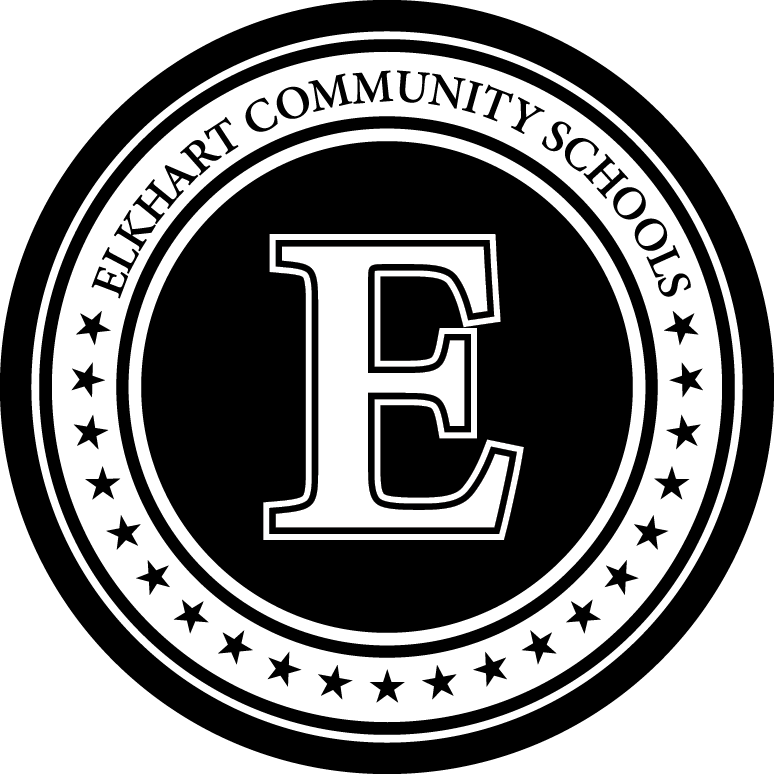 Eligibility Criteria for Developmental Delay (DD)Multidisciplinary Team SummaryDevelopmental delay (DD) is a disability category solely for students who are at least three (3) years of age and not more than five (5) years of age, or five (5) years of age but not eligible to enroll in kindergarten. Developmental delay means a delay of either two (2) standard deviations below the mean in one (1) of the following developmental areas or one and one-half (1.5) standard deviations below the mean in any two (2) of the following developmental areas:Gross or fine motor development.Cognitive development.Receptive or expressive language development.Social or emotional development.Self-help or other adaptive development.Specific assessments:An individually administered norm-referenced or criterion-referenced assessment.Social and developmental history (doc 6.6)Available medical information that is developmentally relevant.A vision and hearing screening.Observation across various environments.Any other assessments and information, collected prior to referral or during the educational evaluation. 	Student does meet the criteria for developmental delay. 	Student does not meet the criteria for developmental delay (attach action plan).  Multidisciplinary team members:Name:School:Birth date:       Grade:                  Parent(s): ID #:Address:       Date of meeting:Phone/cell#:        Psychologist:School psychologist:Special education teacher:General education teacher:Behavior consultant:Speech therapist:Occupational therapist:Other:Other: